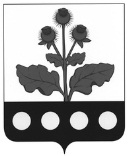 АДМИНИСТРАЦИЯ РОССОШКИНСКОГОСЕЛЬСКОГО ПОСЕЛЕНИЯ РЕПЬЁВСКОГО МУНИЦИПАЛЬНОГО РАЙОНА ВОРОНЕЖСКОЙ ОБЛАСТИПОСТАНОВЛЕНИЕ«  28 »декабря    2023 г. №30с. РоссошкиО внесении изменений в постановление администрации Россошкинского сельского поселения от 01.10.2019 года № 33 «Об утверждении муниципальной программы Россошкинского сельского поселения «Развитие транспортной системы на 2020-2028 годы» В соответствии со статьей 179 Бюджетного кодекса Российской Федерации, постановлением администрации Россошкинского сельского поселения от 24.01.2014 № 3 «О порядке разработки, реализации и оценке эффективности муниципальных программ Россошкинского сельского поселения Репьевского муниципального района», в целях повышения эффективности расходов бюджета Россошкинского сельского поселения администрация Россошкинского сельского поселения Репьёвского муниципального района Воронежской области постановляет:1. В постановление администрации Россошкинского сельского поселения от 01.10.2019 г. №33 «Об утверждении муниципальной программы Россошкинского сельского поселения «Развитие транспортной системы» (2020-2028 г.г.)» (далее – Постановление) внести следующие изменения:1.1. В паспорте муниципальной программы Россошкинского сельского поселения «Развитие транспортной системы на 2020-2028 годы» (далее – Программа), утвержденной Постановлением, таблицы «Объемы и источники финансирования муниципальной программы (в действующих ценах каждого года реализации муниципальной программы)» изложить в следующей редакции: «1.2. В разделе 8 «Подпрограммы муниципальной программы.  Подпрограмма 1 «Развитие дорожного хозяйства сельского поселения» (далее - Подпрограмма) Программы, утвержденной Постановлением, строку таблицы «Объемы и источники финансирования муниципальной подпрограммы (в действующих ценах каждого года реализации муниципальной подпрограммы)» изложить в следующей редакции:«2. Настоящее постановление подлежит официальному обнародованию.3. Контроль за выполнением настоящего постановления оставляю за собой.Приложения изложить в следующей редакции:Приложение 2к постановлению администрации  «29»  декабря202РАСХОДЫместного бюджета на реализацию муниципальной программы Россошкинского сельского поселения «Развитие транспортной системы на 2020 - 2028годы».Приложения изложить в следующей редакции:	Приложение 4к постановлению администрации Россошкинского сельского поселения от «28» декабря2023 г. №30Финансовое обеспечение и прогнозная (справочная)оценка расходов федерального, областного и местного, бюджетов внебюджетных фондов, юридических и физических лиц на реализацию муниципальной программы Россошкинского сельского поселения «Развитие транспортной системы» на 2020- 2028 годы.Объемы и источники финансирования муниципальной программы (в действующих ценах каждого года реализации муниципальной программы)Объем бюджетных ассигнований на реализацию программы в 2020 – 2028 годах составляет:Бюджет сельского поселения – 812,1 тыс. руб. в том числе2020 год – 0,0 тыс. рублей;2021 год – 599,7тыс. рублей;2022 год – 62,4 тыс. рублей;2023 год – 437,9 тыс. рублей;2024 год – 0,0 тыс. рублей;2025 год – 0,0 тыс. рублей;2026 год – 50,0 тыс. рублей;2027 год – 50,0 тыс. рублей;2028 год – 50,0 тыс. рублей;Объемы и источники финансирования подпрограммы Объем бюджетных ассигнований на реализацию программы в 2020 – 2028 годах составляет: Бюджет сельского поселения 812,1 тыс. руб. в том числе 2020 год – 0,0 тыс. рублей;2021 год – 599,7 тыс. рублей;2022 год – 62,4 тыс. рублей;2023 год – 437,9 тыс. рублей;2024 год – 0,0 тыс. рублей;2025 год – 0,0 тыс. рублей;2026 год – 50,0 тыс. рублей;2027 год – 50,0 тыс. рублей;2028 год – 50,0 тыс. рублей;Глава сельского поселения                                        Т.А. АнохинаСтатусНаименование 
муниципальной программы, подпрограммы, основного мероприятияНаименование ответственного исполнителя, исполнителя – главного распорядителя средств местного бюджета (далее - ГРБС)Расходы местного бюджета по годам реализации муниципальной программы, тыс. руб.Расходы местного бюджета по годам реализации муниципальной программы, тыс. руб.Расходы местного бюджета по годам реализации муниципальной программы, тыс. руб.Расходы местного бюджета по годам реализации муниципальной программы, тыс. руб.Расходы местного бюджета по годам реализации муниципальной программы, тыс. руб.Расходы местного бюджета по годам реализации муниципальной программы, тыс. руб.Расходы местного бюджета по годам реализации муниципальной программы, тыс. руб.Расходы местного бюджета по годам реализации муниципальной программы, тыс. руб.Расходы местного бюджета по годам реализации муниципальной программы, тыс. руб.Наименование ответственного исполнителя, исполнителя – главного распорядителя средств местного бюджета (далее - ГРБС)2020 год2021 год2022 год2023 год2024 год2025 год2026 год2027 год2028 год123456789101112МУНМЦМПАЛЬНАЯ ПРОГРАММА«Развитие транспортной системы»всего0,0599,762,4437,90,00,050,050,050,0МУНМЦМПАЛЬНАЯ ПРОГРАММА«Развитие транспортной системы»в том сисле ГРБСМУНМЦМПАЛЬНАЯ ПРОГРАММА«Развитие транспортной системы»Администрация сельского поселения0,0599,762,4437,90,00,050,050,050,0Подпро-грамма1«Развитие сети автомобильных дорог общего пользования»всего0,0599,762,4437,90,00,050,050,050,0Подпро-грамма1«Развитие сети автомобильных дорог общего пользования»в том сисле ГРБС0,00,00,00,00,00,00,00,00,0Подпро-грамма1«Развитие сети автомобильных дорог общего пользования»Администрация сельского поселения0,0599,762,4437,90,00,050,050,050,0Основное мероприятие 1.1«Мероприятия по развитию сети автомобильных дорог общего пользования»всего0,0599,762,4437,90,00,050,050,050,0Основное мероприятие 1.1«Мероприятия по развитию сети автомобильных дорог общего пользования»в том сисле ГРБС0,00,00,00,00,00,00,00,00,0Основное мероприятие 1.1«Мероприятия по развитию сети автомобильных дорог общего пользования»Администрация сельского поселения0,00,00,00,00,00,00,00,00,0Мероприятие 1.1.1Мероприятия по ремонту автомобильной дороги сельского поселениявсего0,00,00,00,00,00,00,00,00,0Мероприятие 1.1.1Мероприятия по ремонту автомобильной дороги сельского поселенияв том сисле ГРБС0,00,00,00,00,00,00,00,00,0Мероприятие 1.1.1Мероприятия по ремонту автомобильной дороги сельского поселенияАдминистрация сельского поселения0,00,00,00,00,00,00,00,00,0Мероприятие 1.1.2Мероприятия по содержанию автомобильных дорог сельского поселениявсего0,0599,762,4437,90,00,050,050,050,0Мероприятие 1.1.2Мероприятия по содержанию автомобильных дорог сельского поселенияв том сисле ГРБС0,00,00,00,00,00,00,00,00,0Мероприятие 1.1.2Мероприятия по содержанию автомобильных дорог сельского поселенияАдминистрация сельского поселения0,0599,762,4437,90,00,050,050,050,0СтатусНаименование 
муниципальной 
программы, подпрограммы, основного мероприятияИсточники ресурсного обеспеченияОценка расходов по годам реализации муниципальной программы, тыс. руб.Оценка расходов по годам реализации муниципальной программы, тыс. руб.Оценка расходов по годам реализации муниципальной программы, тыс. руб.Оценка расходов по годам реализации муниципальной программы, тыс. руб.Оценка расходов по годам реализации муниципальной программы, тыс. руб.Оценка расходов по годам реализации муниципальной программы, тыс. руб.Оценка расходов по годам реализации муниципальной программы, тыс. руб.Оценка расходов по годам реализации муниципальной программы, тыс. руб.Оценка расходов по годам реализации муниципальной программы, тыс. руб.СтатусНаименование 
муниципальной 
программы, подпрограммы, основного мероприятияИсточники ресурсного обеспечения2020 год2021 год2022 год2023 год2024 год2025 год2026 год2027год2028 год2028 год12345678910111212МУНИЦИПАЛЬНАЯ ПРОГРАММА«Развитие транспортной системы»всего, в том числе:0,0599,762,4437,90,00,050,050,050,050,0МУНИЦИПАЛЬНАЯ ПРОГРАММА«Развитие транспортной системы»федеральный бюджет0,00,00,00,00,00,00,00,00,00,0МУНИЦИПАЛЬНАЯ ПРОГРАММА«Развитие транспортной системы»областной бюджет0,00,00,00,00,00,00,00,00,00,0МУНИЦИПАЛЬНАЯ ПРОГРАММА«Развитие транспортной системы»местный бюджет0,0599,762,4437,90,00,050,050,050,050,0МУНИЦИПАЛЬНАЯ ПРОГРАММА«Развитие транспортной системы»Внебюджетные средства0,00,00,00,00,00,00,00,00,00,0Подпрограмма1«Развитие сети автомобильных дорог общего пользования»всего, в том числе:0,0599,762,4437,90,00,050,050,050,050,0Подпрограмма1«Развитие сети автомобильных дорог общего пользования»федеральный бюджет0,00,00,00,00,00,00,00,00,00,0Подпрограмма1«Развитие сети автомобильных дорог общего пользования»областной бюджет0,00,00,00,00,00,00,00,00,00,0Подпрограмма1«Развитие сети автомобильных дорог общего пользования»местный бюджет0,0599,762,4437,90,00,050,050,050,050,0Подпрограмма1«Развитие сети автомобильных дорог общего пользования»внебюджетные фонды0,00,00,00,00,00,00,00,00,00,0Подпрограмма1«Развитие сети автомобильных дорог общего пользования»юридические лица0,00,00,00,00,00,00,00,00,00,0Подпрограмма1«Развитие сети автомобильных дорог общего пользования»физические лица0,00,00,00,00,00,00,00,00,00,0Основное мероприятие 1.1«Мероприятия по развитию сети автомобильных дорог общего пользования»всего, в том числе:0,0599,762,4437,90,00,050,050,050,050,0Основное мероприятие 1.1«Мероприятия по развитию сети автомобильных дорог общего пользования»федеральный бюджет0,00,00,00,00,00,00,00,00,00,0Основное мероприятие 1.1«Мероприятия по развитию сети автомобильных дорог общего пользования»областной бюджет0,00,00,00,00,00,00,00,00,00,0Основное мероприятие 1.1«Мероприятия по развитию сети автомобильных дорог общего пользования»местный бюджет0,0599,762,4437,90,00,050,050,050,050,0Основное мероприятие 1.1«Мероприятия по развитию сети автомобильных дорог общего пользования»внебюджетные фонды0,00,00,00,00,00,00,00,00,00,01.1.1.МероприятиеМероприятия по ремонту автомобильной дороги сельского посевсего, в том числе:0,00,00,00,00,00,00,00,00,00,01.1.1.МероприятиеМероприятия по ремонту автомобильной дороги сельского посефедеральный бюджет0,00,00,00,00,00,00,00,00,00,01.1.1.МероприятиеМероприятия по ремонту автомобильной дороги сельского посеобластной бюджет0,00,00,00,00,00,00,00,00,00,01.1.1.МероприятиеМероприятия по ремонту автомобильной дороги сельского посеместный бюджет0,00,00,00,00,00,00,00,00,00,01.1.1.МероприятиеМероприятия по ремонту автомобильной дороги сельского посеВнебюджетные средства0,00,00,00,00,00,00,00,00,00,01.1.2.МероприятиеМероприятия по содержанию автомобильных дорог сельского поселениявсего, в том числе:0,0599,762,4437,90,00,050,050,050,050,01.1.2.МероприятиеМероприятия по содержанию автомобильных дорог сельского поселенияфедеральный бюджет0,00,00,00,00,00,00,00,00,00,01.1.2.МероприятиеМероприятия по содержанию автомобильных дорог сельского поселенияобластной бюджет0,00,00,00,00,00,00,00,00,00,01.1.2.МероприятиеМероприятия по содержанию автомобильных дорог сельского поселенияместный бюджет0,0599,762,4437,90,00,050,050,050,050,01.1.2.МероприятиеМероприятия по содержанию автомобильных дорог сельского поселенияВнебюджетные средства0,00,00,00,00,00,00,00,00,00,0